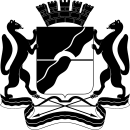 МЭРИЯ       города НовосибирскаГЛАВНОЕ УПРАВЛЕНИЕ ОБРАЗОВАНИЯ. Новосибирск - 99Красный проспект, 34Тел. 227-45-00, факс 227-45-26E-mail: uo@admnsk.ru         от 19.10.2015  № 14/14/08097      На № ___________ от ___________Уважаемые руководители!	Ежегодно Главным управлением образования мэрии города Новосибирска совместно с   МАУ «Новосибирский городской дом учителя» проводится  городской конкурс профессионального мастерства «Новой школе – современный учитель». В 2016 году этапы конкурса для  молодых педагогов будут проведены в соответствии с положением Всероссийского конкурса «Педагогический дебют» и городской конкурс получит новое название.	29.10.2015 года в 15.00 часов в МАУ «Новосибирский городской дом учителя» (ул. Владимировская, 17) состоится установочный семинар  для молодых педагогов, планирующих принять участие в городском конкурсе профессионального мастерства «Педагогический дебют»,  и специалистов отделов образования администрации района (округа), курирующих данное направление работы. Прошу Вас довести информацию о проведении  семинара до сведения руководителей образовательных учреждений и обеспечить участие педагогов в данном мероприятии.Ефименко227 45 08Отдел организационно-кадровой работы Заместитель начальника управления  И. И. Тарасова